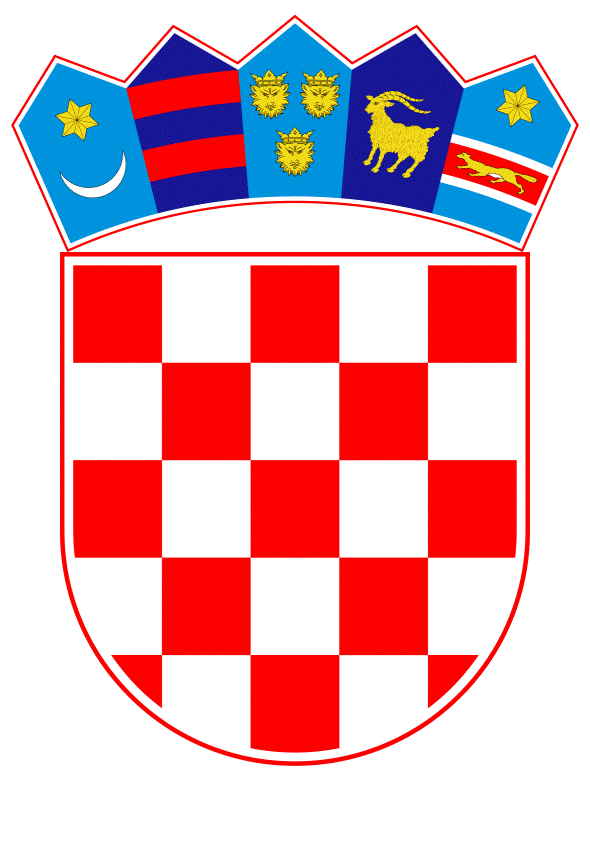 VLADA REPUBLIKE HRVATSKEZagreb, 11. prosinca 2019.______________________________________________________________________________________________________________________________________________________________________________________________________________________________Banski dvori | Trg Sv. Marka 2  | 10000 Zagreb | tel. 01 4569 222 | vlada.gov.hrPRIJEDLOGNa temelju članka 31. stavka 3. Zakona o Vladi Republike Hrvatske (Narodne novine, br. 150/11, 119/14 i 93/16), Vlada Republike Hrvatske je na sjednici održanoj _____________ donijelaODLUKUo davanju suglasnosti za sufinanciranje aktivnosti u okviru projekta Organizacije za hranu i poljoprivredu Ujedinjenih naroda (FAO) „AdriaMed“ – GCP/RER/063/CRO “ADRIAMED” I.Daje se suglasnost za sufinanciranje aktivnosti u okviru projekta Organizacije za hranu i poljoprivredu Ujedinjenih naroda (FAO) „AdriaMed“ GCP/RER/063/CRO “ADRIAMED” - „Davanje doprinosa za provedbu subregionalnih planova upravljanja ribarstvom kao i režima upravljanja u području s ograničenim ribolovnim aktivnostima u Jabučkoj kotlini“ (u daljnjem tekstu: Projekt).II.Prihvaća se Nacrt pisma suglasnosti između Vlade Republike Hrvatske i Organizacije za hranu i poljoprivredu Ujedinjenih naroda u potpori aktivnostima financiranim putem ad hoc izvanproračunskih doprinosa, vezano uz provedu Projekta. Nacrt pisma suglasnosti iz stavka 1. ove točke sastavni je dio ove Odluke.III.Ovlašćuje se ministrica poljoprivrede da, u ime Vlade Republike Hrvatske, potpiše Pismo suglasnosti iz točke II. ove Odluke.IV.Nadležno tijelo za sudjelovanje u provedbi i praćenju provedbe Projekta iz točke I. ove Odluke je Ministarstvo poljoprivrede. V.Ukupna sredstva za sufinanciranje Projekta iznose 70.000,00 eura, u kunskoj protuvrijednosti na dan uplate po srednjem tečaju Hrvatske narodne banke, što okvirno iznosi 530.000,00 kuna i osigurana su u Državnom proračunu Republike Hrvatske za 2019. godinu i Državnom proračunu Republike Hrvatske za 2020. godinu, u okviru razdjela Ministarstva poljoprivrede, unutar aktivnosti - A568004 Praćenje biološkog bogatstva mora, a uplata će se izvršiti u dva navrata. Prva uplata u iznosu od 35.000 eura, što okvirno iznosi 265.000,00 kuna, uplatit će se u 2019. godini, po potpisivanju Pisma suglasnosti, a druga uplata u iznosu od 35.000,00 eura, što okvirno iznosi 265.000,00 kuna, uplatit će se do 30. travnja 2020. godine.VI.Ova Odluka stupa na snagu danom donošenja.Klasa:Urbroj:Zagreb, ____________PREDSJEDNIK    mr. sc. Andrej PlenkovićOBRAZLOŽENJERegionalni projekt Organizacije za hranu i poljoprivredu Ujedinjenih naroda „AdriaMed“ započet je 1999. godine (u daljnjem tekstu: regionalni projekt FAO „AdriaMed“), prvim petogodišnjim okvirom, nakon čega je produljen još nekoliko puta uz financiranje od strane Europske komisije i Talijanske Republike. Republika Hrvatska sudjeluje u Projektu od 2000. godine, kada je započela koristiti raspoloživa sredstva za niz znanstvenih istraživanja.Glavni cilj regionalnog projekta FAO „AdriaMed“ je dati potporu jadranskim državama za donošenje jedinstvenih mjera upravljanja ribarstvom te pružiti potporu koordiniranoj suradnji tijela državne uprave nadležnih za ribarstvo, znanstveno-istraživačkih institucija, riboprerađivača i ribara na Jadranu, a sukladno Kodeksu o odgovornom ribarstvu koji je usvojen od strane Ujedinjenih naroda. Korisnici regionalnog projekta FAO „AdriaMed“ su države oko Jadranskog mora: Republika Hrvatska, Talijanska Republika, Republika Slovenija, Crna Gora i Republika Albanija. Vlada Republike Hrvatske je putem ovlaštenja danog ministru poljoprivrede dana 30. prosinca 2015. godine potpisala Pismo suglasnosti s Organizacijom Ujedinjenih naroda za hranu i poljoprivredu (FAO) i donirala 35.000 EUR regionalnom projektu FAO „AdriaMed“ oznake GCP/RER/052/CRO naznačeno za aktivnost „Davanje doprinosa za uspostavu subregionalnog sustava za praćenje ribarstva“. Time je Republika Hrvatska postala država donator čime je dobila značajniju ulogu i mogućnost utjecaja na tijek regionalnog projekta FAO „AdriaMed“ i projektne aktivnosti. Donacija je nastavljena kroz potpisivanje Izmjena i dopuna br. 1. Pisma suglasnosti između Vlade Republike Hrvatske i Organizacije Ujedinjenih naroda za hranu i poljoprivredu o sufinanciranju regionalnog projekta FAO „AdriaMed“ iznosom od 35.000 EUR kroz narednih godinu dana, odnosno, do 14. prosinca 2017. godine. Naknadnom razmjenom dopisa usuglašeno je produženje razdoblja pokrivenog ovom donacijom do 31. ožujka 2018. godine. Ključne aktivnosti koje se kroz regionalni projekt FAO „AdriaMed“ provode odnose se na inicijalnu uspostavu sustava upravljanja podacima u morskom ribarstvu, provedbu prikupljanja podataka te provedbu niza znanstvenih istraživanja. U svim ovim segmentima Republika Hrvatska je do potpisivanja Pisma suglasnosti 2015. godine koristila sredstva kao država-korisnica, pri čemu je regionalni projekt FAO „AdriaMed“ značajno doprinio razvoju ljudskih i tehničkih kapaciteta kako u dijelu znanstvene podrške, tako i u dijelu administrativnih kapaciteta. Pristupanjem Republike Hrvatske Europskoj uniji, mjesto i uloga regionalnog projekta FAO „AdriaMed“ dodatno su osnaženi činjenicom da je reforma Zajedničke ribarstvene politike EU naglasila potrebu regionalnog pristupa kako u dijelu prikupljanju podataka tako i, općenito, u donošenju mjera upravljanja u ribarstvu. Republika Hrvatska je koristila usluge i podršku regionalnog projekta FAO „AdriaMed“ kako bi na regionalnoj razini i u suradnji s drugim državama, prvenstveno s Republikom Slovenijom i Talijanskom Republikom, razvila svu potrebnu argumentaciju za obranu specifičnih traženja u pitanjima plivaričarskog i koćarskog ribolova, upravljanja ribarstvom u Jabučkoj kotlini te kako bi uspostavila odgovarajuće mehanizme administrativne suradnje koje zahtijeva EU pravna stečevina. Dobivanjem statusa zemlje-donatora, Republika Hrvatska je dobila mogućnost usmjeravanja pojedinih elemenata projekta u one segmente njezinih interesa koji se procjenjuju ključnima za održivi ribolov na Jadranu. Iznimno je važno istaknuti da je upravo regionalni projekt FAO „AdriaMed“ predstavljao platformu u okviru koje je započet rad na uspostavi zajedničkog režima upravljanja ribolovom na području Jabučke kotline kroz izravnu suradnju Republike Hrvatske sa Talijanskom Republikom. Istekom financiranog razdoblja, odnosno od 31. ožujka 2018. godine projektne aktivnosti nastavljene su u kontinuitetu, međutim s administrativne strane nije provedena procedura za nastavak financiranja. Kako bi Republika Hrvatska zadržala svoj status zemlje donatora, i ulogu u regionalnom projektu FAO „AdriaMed“ predlaže se nastavak suradnje kroz potpisivanje novog Pisma suglasnosti između Vlade Republike Hrvatske i Organizacije za hranu i poljoprivredu Ujedinjenih naroda u potpori aktivnostima u okviru regionalnog projekta FAO „AdriaMed“ u ukupnom iznosu od 70.000 EUR, za razdoblje od 15. studenog 2019. godine do 31. prosinca 2020. godine. Procjenjuje se da je osim povrata dijela sredstava ova alokacija dugoročno korisna i u smislu postizanja ciljeva Zajedničke ribarstvene politike Europske unije te u smislu osnaživanja uloge Hrvatske u donošenju odluka o mjerama upravljanja ribolovom na Jadranu u okviru EU obzirom da se u narednom razdoblju očekuje intenziviranje aktivnosti posebno u dijelovima od izravnog interesa za Republiku Hrvatsku poput priprema za donošenje novog GFCM Plana za sitnu plavu ribu u Jadranu, praćenja provedbe GFCM Plana za demerzalni ribolov u Jadranu te praćenja provedbe GFCM Preporuke o uspostavi područja s ograničenim ribolovnim aktivnostima u Jabučkoj kotlini. Zaključno, uzimanjem u obzir tekuću i nadolazeću godinu kao razdoblja primjene ovoga Pisma suglasnosti i financijske obaveze koje iz njega proizlaze, Republika Hrvatska će biti u mogućnosti kontinuirano nastaviti davati potporu projektima koji su od strateške važnosti za hrvatsko ribarstvo.Valja istaknuti kako se sredstva koja Republika Hrvatska donira Projektu dijelom vraćaju Republici Hrvatskoj, što će biti vidljivo iz Izvještaja o načinu utroška sredstava koje je Projekt dužan dostaviti i koji je kao obaveza predviđen Pismom suglasnosti. Izravni povrat sredstava Republika Hrvatska koristi kroz sudjelovanja hrvatskih predstavnika na sastancima u organizaciji GFCM-a i/ili FAO AdriaMed-a tijekom cijele godine, a čije troškove u cijelosti pokriva FAO AdriaMed. Iznos od 51% od uplate ukupnog doprinosa Republike Hrvatske u redoviti doprinos FAO-a se ubraja kao službena međunarodna razvojna pomoć. FAO financira provedbu projekata iz redovitog proračuna (Technical Cooperation Programme – TCP), dok donacija država i međunarodnih agencija se financiraju putem ad hoc izvanproračunskih doprinosa (Government Cooperative Programme- GCP) tzv. dobrovoljni financijski doprinos.Predlažemo da se izvršenje financijske obaveze provede na način da se 35 000 eura (cca. 265.000 HRK) podmiri do kraja 2019. godine obzirom da su navedena sredstva osigurana u okviru Državnog proračuna  Republike Hrvatske za 2019. godini, aktivnost - A568004 Praćenja bioloških bogatstava mora. Preostalih 35 000 eura (cca. 265.000 HRK) bit će isplaćeno do 30. travnja 2020. godine budući su sredstva osigurana u Državnom proračunu Republike Hrvatske za 2020. godinu. Slijedom navedenog, predlažemo Vladi Republike Hrvatske donošenje Odluke kojom se daje suglasnost za sufinanciranje regionalnog projekta FAO „AdriaMed“ te prihvaćanja Pisma suglasnosti. Također predlažemo odobravanje potrebnih sredstava, te davanje ovlaštenja ministrici poljoprivrede za potpisivanje Pisma suglasnosti. Predlagatelj:Ministarstvo poljoprivredePredmet:Prijedlog odluke o davanju suglasnosti za sufinanciranje aktivnosti u okviru projekta Organizacije za hranu i poljoprivredu Ujedinjenih naroda (FAO) "AdriaMed" – GCP/RER/063/CRO "ADRIAMED"